от «__29_» _____04______ 2022 г.		                                                                         № __481__О внесении изменений в муниципальную  программу МО «Город Мирный» «Капитальный ремонт общего имущества многоквартирных домов на 2018-2022 годы», утвержденную Постановлением городской Администрации от 28.02.2018 № 189В соответствии с решением городского Совета от 18.03.2022 № IV – 53-2 «О внесении изменений и дополнений в решение городского Совета от 23.12.2021 № IV-51-4 «О бюджете муниципального образования «Город Мирный» на 2022 год и на плановый период 2023 и 2024 годов», городская Администрация постановляет:Внести в муниципальную программу МО «Город Мирный» «Капитальный ремонт общего имущества многоквартирных домов на 2018-2022 годы» (далее – Программа), утвержденную Постановлением городской Администрации от 28.02.2018 № 189, следующие изменения: В паспорте Программы строку «Объем и источники финансирования программы» изложить в следующей редакции:В разделе «Ресурсное обеспечение программы» таблицу изложить в следующей редакции:«Систему программных мероприятий муниципальной программы МО «Город Мирный» «Капитальный ремонт общего имущества многоквартирных домов  на 2018-2022 годы» изложить в редакции согласно приложению к настоящему Постановлению. Опубликовать настоящее Постановление в порядке, предусмотренном Уставом МО «Город Мирный».Контроль исполнения настоящего Постановления возложить на 1-го Заместителя Главы Администрации по ЖКХ, имущественным и земельным отношениям С.Ю. Медведь.Глава города 			 	                                                                                 К.Н. АнтоновАДМИНИСТРАЦИЯМУНИЦИПАЛЬНОГО ОБРАЗОВАНИЯ«Город Мирный»МИРНИНСКОГО РАЙОНАПОСТАНОВЛЕНИЕ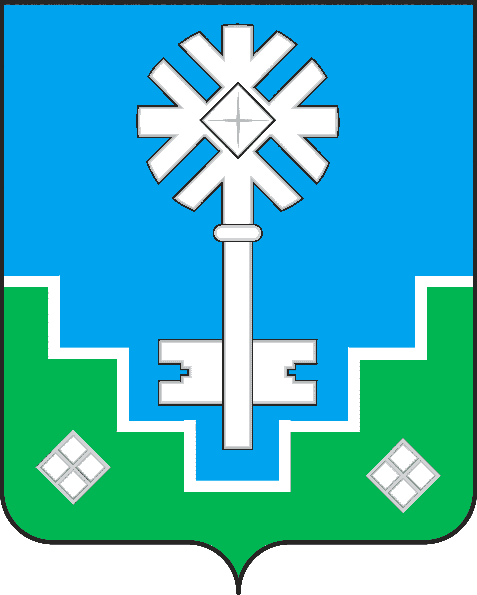 МИИРИНЭЙ ОРОЙУОНУН«Мииринэйкуорат»МУНИЦИПАЛЬНАЙ ТЭРИЛЛИИДЬАhАЛТАТАУУРААХОбъем и источники финансирования программыОбщий объем расходов на реализацию программы составляет:Всего: 245 886 372,25 руб.в том числе:Государственный бюджет  РС (Я) – 0,00 руб.Бюджет МО «Мирнинский район» - 105 624 253,99 руб.Бюджет МО «Город Мирный» - 140 262 118,26  руб.Иные источники – 0,00 руб.ВсегоГос. бюджет РС(Я)Бюджет МО «Мирнинский район»Бюджет МО «Город Мирный»Иные источники2018-2022 гг.245 886 372,250,00105 624 253,99140 262 118,260,00201847 693 793,000,0025 545 322,0022 148 471,000,00201959 661 842,890,0024 005 109,2135 656 733,680,00202065 118 935,000,0027 420 999,2737 697 935,730,00202170 691 101,360,0028 652 823,5142 038 277,850,0020222 720 700,000,000,002 720 700,000,00Приложение Приложение Приложение Приложение Приложение Приложение Приложение Приложение к Постановлению городской Администрациик Постановлению городской Администрациик Постановлению городской Администрациик Постановлению городской Администрациик Постановлению городской Администрациик Постановлению городской Администрациик Постановлению городской Администрациик Постановлению городской Администрацииот "__29__" ___04___ 2022г. № __481___от "__29__" ___04___ 2022г. № __481___от "__29__" ___04___ 2022г. № __481___от "__29__" ___04___ 2022г. № __481___от "__29__" ___04___ 2022г. № __481___от "__29__" ___04___ 2022г. № __481___от "__29__" ___04___ 2022г. № __481___от "__29__" ___04___ 2022г. № __481___Система программных мероприятий муниципальной программы МО "Город Мирный"Система программных мероприятий муниципальной программы МО "Город Мирный"Система программных мероприятий муниципальной программы МО "Город Мирный"Система программных мероприятий муниципальной программы МО "Город Мирный"Система программных мероприятий муниципальной программы МО "Город Мирный"Система программных мероприятий муниципальной программы МО "Город Мирный"Система программных мероприятий муниципальной программы МО "Город Мирный"Система программных мероприятий муниципальной программы МО "Город Мирный""Капитальный ремонт общего имущества многоквартирных домов" на 2018-2022 годы"Капитальный ремонт общего имущества многоквартирных домов" на 2018-2022 годы"Капитальный ремонт общего имущества многоквартирных домов" на 2018-2022 годы"Капитальный ремонт общего имущества многоквартирных домов" на 2018-2022 годы"Капитальный ремонт общего имущества многоквартирных домов" на 2018-2022 годы"Капитальный ремонт общего имущества многоквартирных домов" на 2018-2022 годы"Капитальный ремонт общего имущества многоквартирных домов" на 2018-2022 годы"Капитальный ремонт общего имущества многоквартирных домов" на 2018-2022 годыПЕРЕЧЕНЬ ПРОГРАММНЫХ МЕРОПРИЯТИЙ ПЕРЕЧЕНЬ ПРОГРАММНЫХ МЕРОПРИЯТИЙ ПЕРЕЧЕНЬ ПРОГРАММНЫХ МЕРОПРИЯТИЙ ПЕРЕЧЕНЬ ПРОГРАММНЫХ МЕРОПРИЯТИЙ ПЕРЕЧЕНЬ ПРОГРАММНЫХ МЕРОПРИЯТИЙ ПЕРЕЧЕНЬ ПРОГРАММНЫХ МЕРОПРИЯТИЙ ПЕРЕЧЕНЬ ПРОГРАММНЫХ МЕРОПРИЯТИЙ ПЕРЕЧЕНЬ ПРОГРАММНЫХ МЕРОПРИЯТИЙ руб.руб.руб.руб.руб.руб.руб.руб.Номер проектаНаименование проекта (раздел, объект, мероприятие)Всего финансовых средствГосударственный бюджет Республики Саха (Якутия)Бюджет МО "Мирнинский район"Бюджет МО "Город Мирный"Иные источникиИсполнителиНомер проектаНаименование проекта (раздел, объект, мероприятие)Всего финансовых средствГосударственный бюджет Республики Саха (Якутия)Бюджет МО "Мирнинский район"Бюджет МО "Город Мирный"Иные источникиИсполнителиНомер проектаНаименование проекта (раздел, объект, мероприятие)Всего финансовых средствГосударственный бюджет Республики Саха (Якутия)Бюджет МО "Мирнинский район"Бюджет МО "Город Мирный"Иные источникиИсполнители12345678ВСЕГО 245 886 372,250,00105 624 253,99140 262 118,260,00201847 693 793,000,0025 545 322,0022 148 471,000,00201959 661 842,890,0024 005 109,2135 656 733,680,00202065 118 935,000,0027 420 999,2737 697 935,730,00202170 691 101,360,0028 652 823,5142 038 277,850,0020222 720 700,000,000,002 720 700,000,001.Улучшение эксплуатационных характеристик общего имущества в многоквартирных  домах185 425 880,590,0078 878 221,49106 547 659,100,0020186 377 957,000,005 023 884,001 354 073,000,00201948 379 049,710,0017 780 514,7130 598 535,000,00202062 325 273,000,0027 420 999,2734 904 273,730,00202168 343 600,880,0028 652 823,5139 690 777,370,0020220,000,000,000,000,001.1.Ремонт фундаментов и стен (усиление, восстановление или замена строительных конструкций, ремонт водоотводящего покрытия)0,000,000,000,000,00МКУ "УЖКХ" МО "Город Мирный"20180,0020190,0020200,0020210,0020220,001.2.Ремонт фасадов (восстановление облицовки или штукатурки фасадов, герметизация межпанельных стыков, окраска фасадов, мероприятия с целью улучшения теплотехнических характеристик ограждающих конструкций (кроме внутриквартирных стен)145 677 492,640,0046 775 566,6198 901 926,030,00МКУ "УЖКХ" МО "Город Мирный", АК АЛРОСА (ПАО), МО  "Мирнинский район"20180,00201945 000 000,0015 000 000,0030 000 000,00202048 330 098,0016 110 032,6732 220 065,33202152 347 394,6415 665 533,9436 681 860,7020220,000,001.3.Ремонт крыши (восстановление ии ремонт отдельных элементов (стропильной системы, ферм, плит и т.д.), замена кровельного покрытия, замена элементов наружного или внутреннего водостока)9 550 571,680,005 865 101,453 685 470,230,00МКУ "УЖКХ" МО "Город Мирный"20180,0020190,0020208 262 685,365 865 101,452 397 583,9120211 287 886,321 287 886,3220220,001.4.Текущий ремонт мест общего пользования (подъезды)30 197 816,270,0026 237 553,433 960 262,840,00МКУ "УЖКХ" МО "Город Мирный"20186 377 957,005 023 884,001 354 073,0020193 379 049,712 780 514,71598 535,0020205 732 489,645 445 865,15286 624,49202114 708 319,9212 987 289,571 721 030,3520220,000,002.Использование эффективных технических решений при проведении капитального ремонта общего имущества многоквартирных домов14 783 381,440,000,0014 783 381,440,00201811 362 936,000,000,0011 362 936,000,0020193 420 445,440,000,003 420 445,440,0020200,000,000,000,000,0020210,000,000,000,000,0020220,000,000,000,000,002.1. Ремонт или замена лифтового оборудования, ремонт лифтовых шахт14 783 381,440,000,0014 783 381,440,00МКУ "УЖКХ" МО "Город Мирный"201811 362 936,0011 362 936,0020193 420 445,443 420 445,4420200,0020210,0020220,003. Улучшение эксплуатационных характеристик МКД с обеспечением сохранности строительных конструктивов (мерзлотный надзор)5 495 060,540,000,005 495 060,540,0020183 297 796,000,000,003 297 796,000,0020190,000,000,000,000,002020670 000,000,000,00670 000,000,002021522 264,540,000,00522 264,540,0020221 005 000,000,000,001 005 000,000,003.1.Замеры грунтов (мерзлотный контроль)3 083 164,540,000,003 083 164,540,00МКУ "УЖКХ" МО "Город Мирный"20181 649 900,001 649 900,0020190,000,002020670 000,00670 000,002021292 264,54292 264,542022471 000,00471 000,003.2.Мероприятия, направленные на восстановление грунтов оснований (ТС, СПМГ, георадиолокация)2 411 896,000,000,002 411 896,000,00МКУ "УЖКХ" МО "Город Мирный"20181 647 896,001 647 896,0020190,000,0020200,000,002021230 000,00230 000,002022534 000,00534 000,004.Аварийно-восстановительные работы37 841 680,480,0024 902 192,5012 939 487,980,00МКУ УЖКХ" МО "Город Мирный"201824 651 404,0018 677 598,005 973 806,0020197 745 649,746 224 594,501 521 055,2420202 123 662,002 123 662,0020211 755 235,941 755 235,9420221 565 728,801 565 728,805.Выполнение ПИР159 860,000,000,00159 860,000,00МКУ "УЖКХ" МО "Город Мирный"2018159 860,00159 860,0020190,000,0020200,000,0020210,000,0020220,000,006.Устройство, содержание и обслуживание откидных пандусов в МКД2 180 509,200,001 843 840,00336 669,200,00МКУ "УЖКХ" МО "Город Мирный"20181 843 840,001 843 840,000,002019116 698,00116 698,0020200,000,00202170 000,0070 000,002022149 971,20149 971,20